Chapitre 5 : Systématique de quelques familles d’intérêt économique8- Systématique de quelques familles d’intérêt économique 8-1- Poaceae (Graminées)8-1-1- Caractères généraux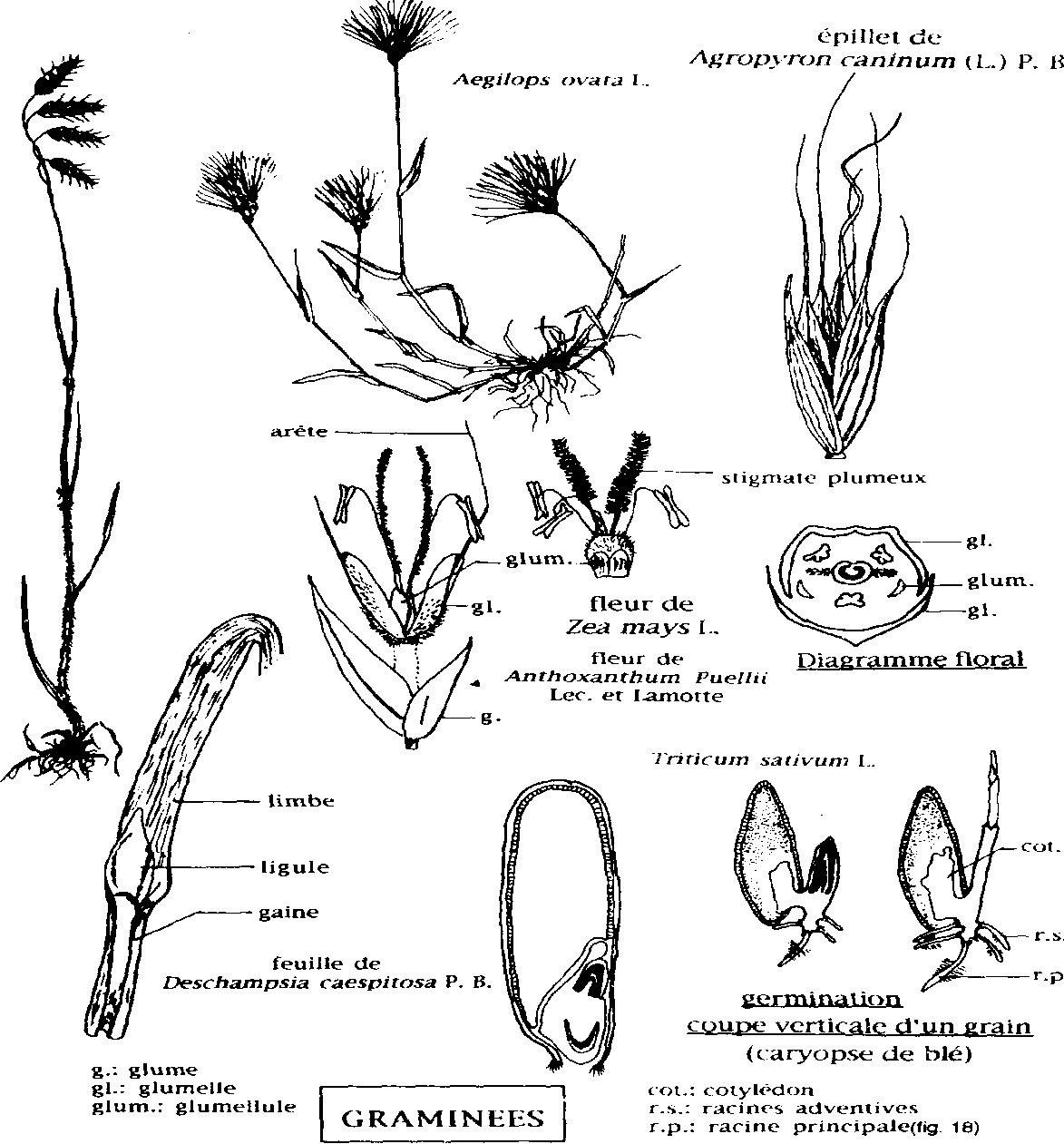 8-1-2- ClassificationLes Graminées sont divisées en 2 sous-familles: Poacées et Panicacées.a/ Poacéesb/ Panicacées8-1-3- Plantes importantesAPG III : ordre des PoalesAutres systèmes : Engler : GraminalesCronquist : Commelinidae- CyperalesThorne : Commelinanae- Poales – PoineaeDahlgren : Commeliniflorae - Poales8-2- Brassicaceae (Crucifères)Sous-ordre des Rhoédales Sous-ordre des Eupariétales Les Brassicacées représentent le type même de famille homogène.8-2-1- Caractères généraux8-2-2- Morphologie externe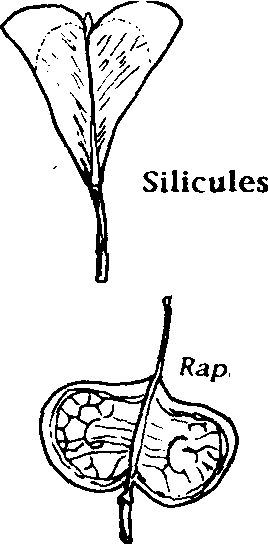 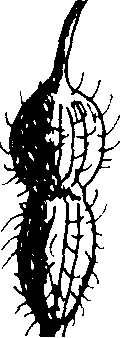 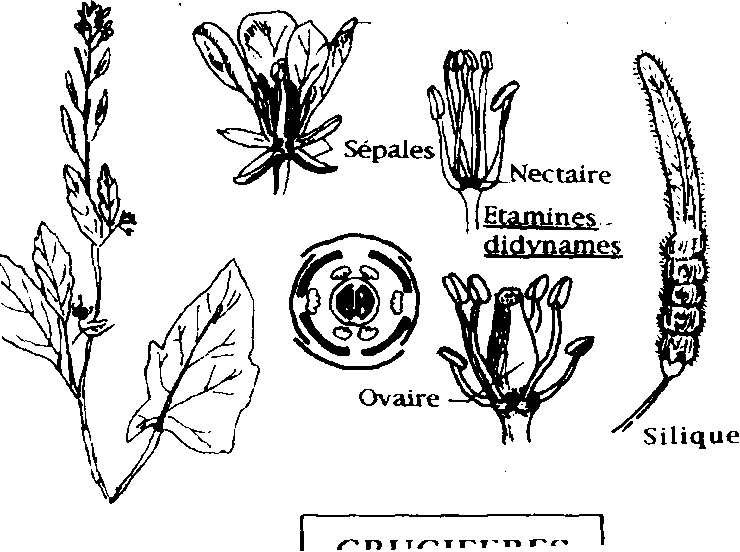 8-2-3- Crucifères alimentaires et importanceImportance économique des CrucifèresSource d'oléagineuxSource de légumes (liste non exhaustive)Source condimentaireSource de fourragesEngrais vertAncienne source de colorantSource de plantes ornementalesMatériel expérimental pour l'étude du génomeEn résumé, du point de vue classification des crucifères :APG III : ordre des Brassicales –Fam. BrassicaceaeAutres systèmes : Engler : Papaverales - CapparineaeCronquist : Dilleniidae - CapparalesThorne : Violanae - BrassicalesDahlgren : Violiflorae - Capparales8-2-4- Crucifères adventices8-3- Fabaceae (Légumineuses) 1     - Fleurs régulières – 10 E ou plus  ………………………..Mimosoideae         Feuilles composées-pénnées ou phyllodes. 1     - Fleurs zygomorphes papilionacées         ( 01 Etandard + 2 ailes + 01 carène constitués de 02 pétales                              10 E ou moins2        Feuilles composées-pénnées ou simples :  2      - Préfoliation carénale ou ascendante ………………..Cesalpinoideae         ( = ailes recouvrant l' étandard ).      - Préfoliation vexillaire ou descendante ……………..Papilionoideae2         ( = ailes recouvertent par l'étandard ).NB : Etandard = Vexillum : Vx , Etendard : a ,  Carène : c (Fig. 17).PAPILIONOIDEAE					 CESALPINOIDEAEFigure 17 : Distinction des fleurs zygomorphes des légumineuses (Géhu-Franck et al., 1991)8-3-1- Sous famille des Mimosoideae8-3-3- Sous famille des Papilionoideae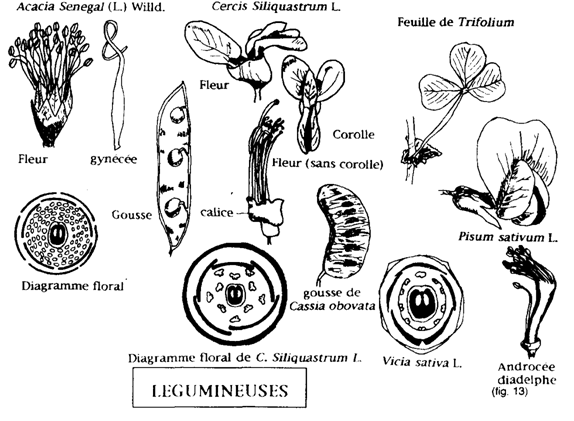 b- Classification et plantes importantes :  on a 09 tribus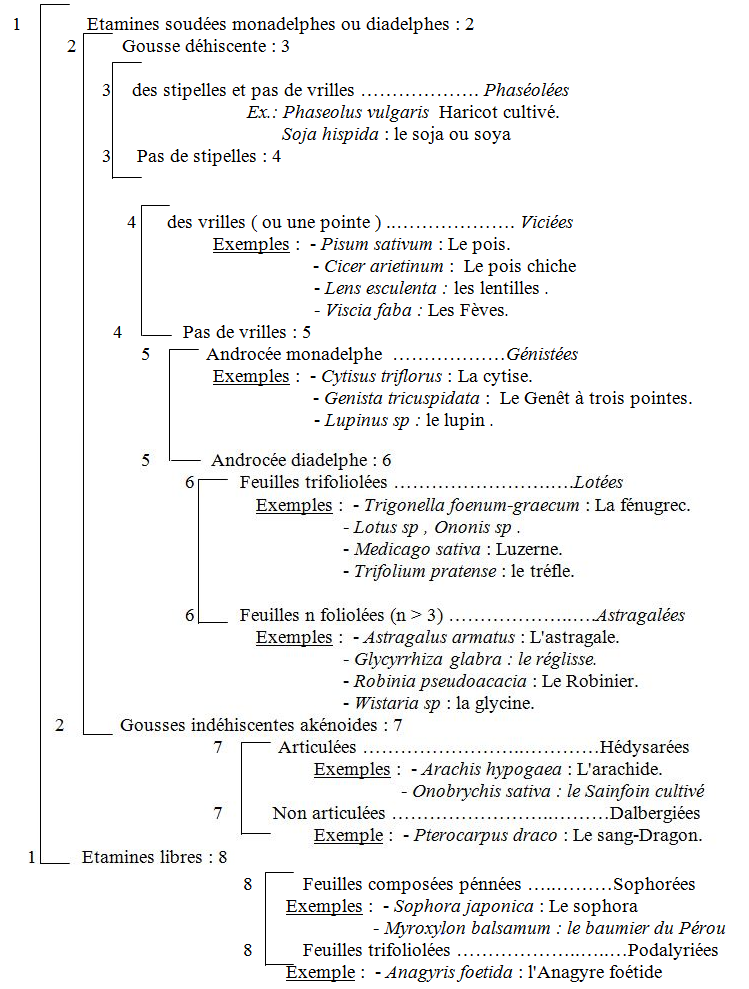 En résumé, du point de vue classification des Fabaceae:APG III : ordre des Fabales – Fam. Fabaceae = LeguminosaeAutres systèmes : 8-4- Rosaceae 8-4-1- Présentation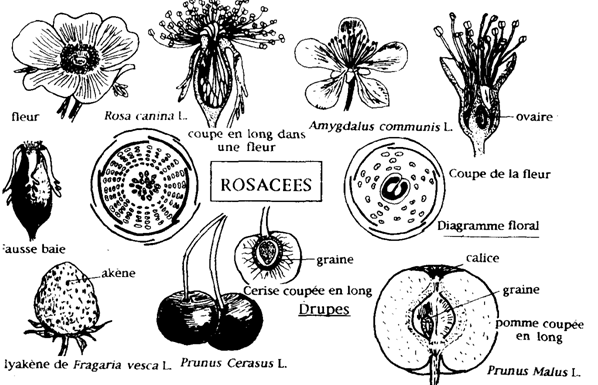 8-4-2- Classificationa / Rosacées multicarpelléesb/ Rosacées paucicarpellées8-4-3- Plantes importantes En résumé, du point de vue classification des Rosaceae:APG III : ordre des Rosales – Fam. RosaceaeAutres systèmes : Engler :   Rosales – Rosineae   Cronquist : Rosidae - RosalesThorne : Rosanae -  RosalesDahlgren : Rosiflorae – Rosales8-5- Asteraceae = Composées8-5-1- Caractères généraux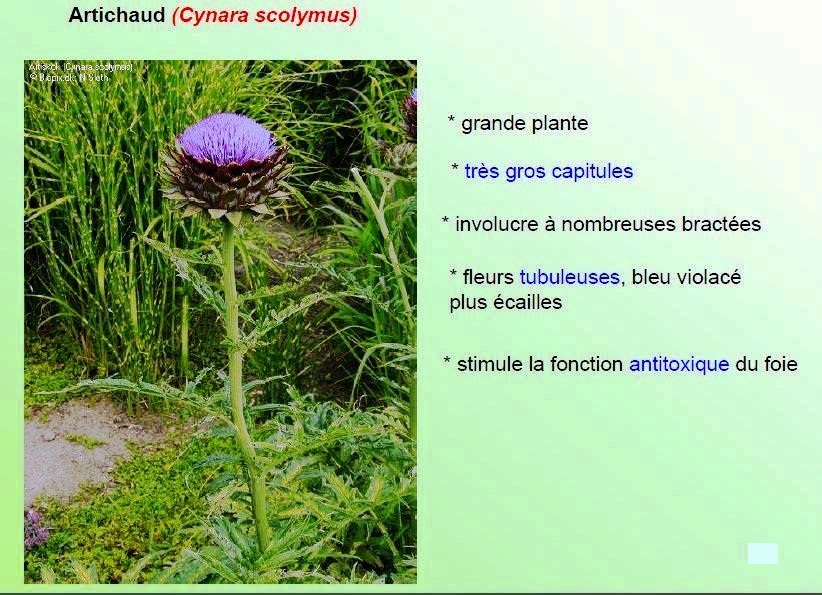 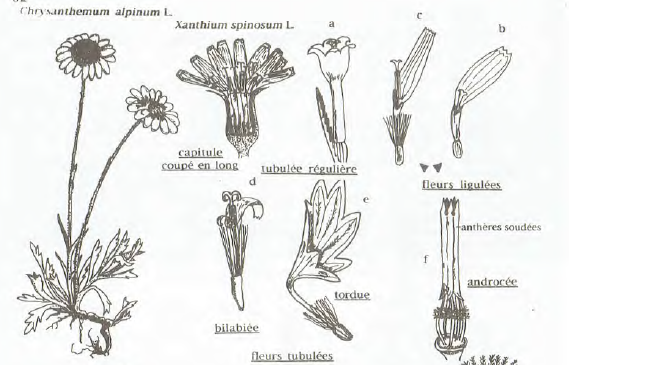 8-5-2- Classification8-5-3- Plantes importantesEn résumé, du point de vue classification des Asteraceae:APG III : ordre des Asterales – Fam. AsteraceaeAutres systèmes : Engler :   Campanulales  Cronquist : Asteridae - AsteralesThorne : Asteranae -  AsteralesDahlgren : Asteriflorae - Asterales8-6- Solanaceae8-6-1- Appareil végétatif8-6-2- Appareil floral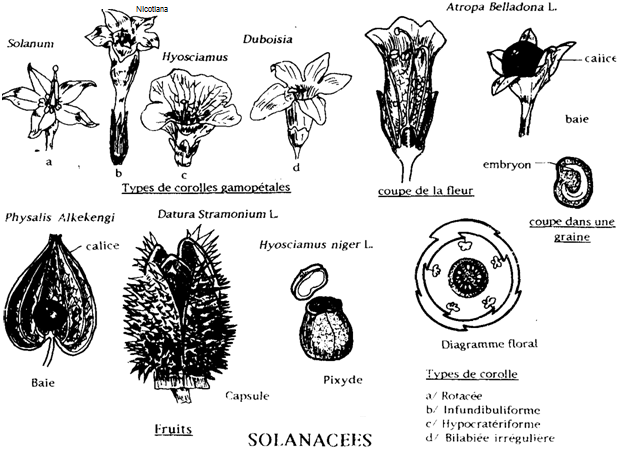 8-6-3- Affinités et classification8-6-4- Intérêt biologique et économiqueEn résumé, du point de vue classification des Solanaceae:APG III : ordre des Solanales – Fam. SolanaceaeAutres systèmes : Engler :   Tubiflorae Cronquist : Asteridae - SolanalesThorne : Solananae -  Solanales - Solanineae Dahlgren : Solaniflorae - Solanales8-7- VitaceaeDu point de vue classification des Vitaceae :APG III : ordre des VitalesAutres systèmes : Engler : RhamnalesCronquist : Rosidae- RhamnalesThorne : Cornanae- Cornales – VitineaeDahlgren : Santaliflorae - Vitales8-8- Apiaceae (Ombellifères)8-8-1- Caractères généraux (Fig. 23)8-8- 2- Plantes ImportantesEn résumé, du point de vue classification des Apiaceae:APG III : ordre des Apiales – Fam. ApiaceaeAutres systèmes : Engler :   UmbellifloraeCronquist : Rosidae - ApialesThorne : Cornanae -  Araliales Dahlgren : Araliiflorae – Araliales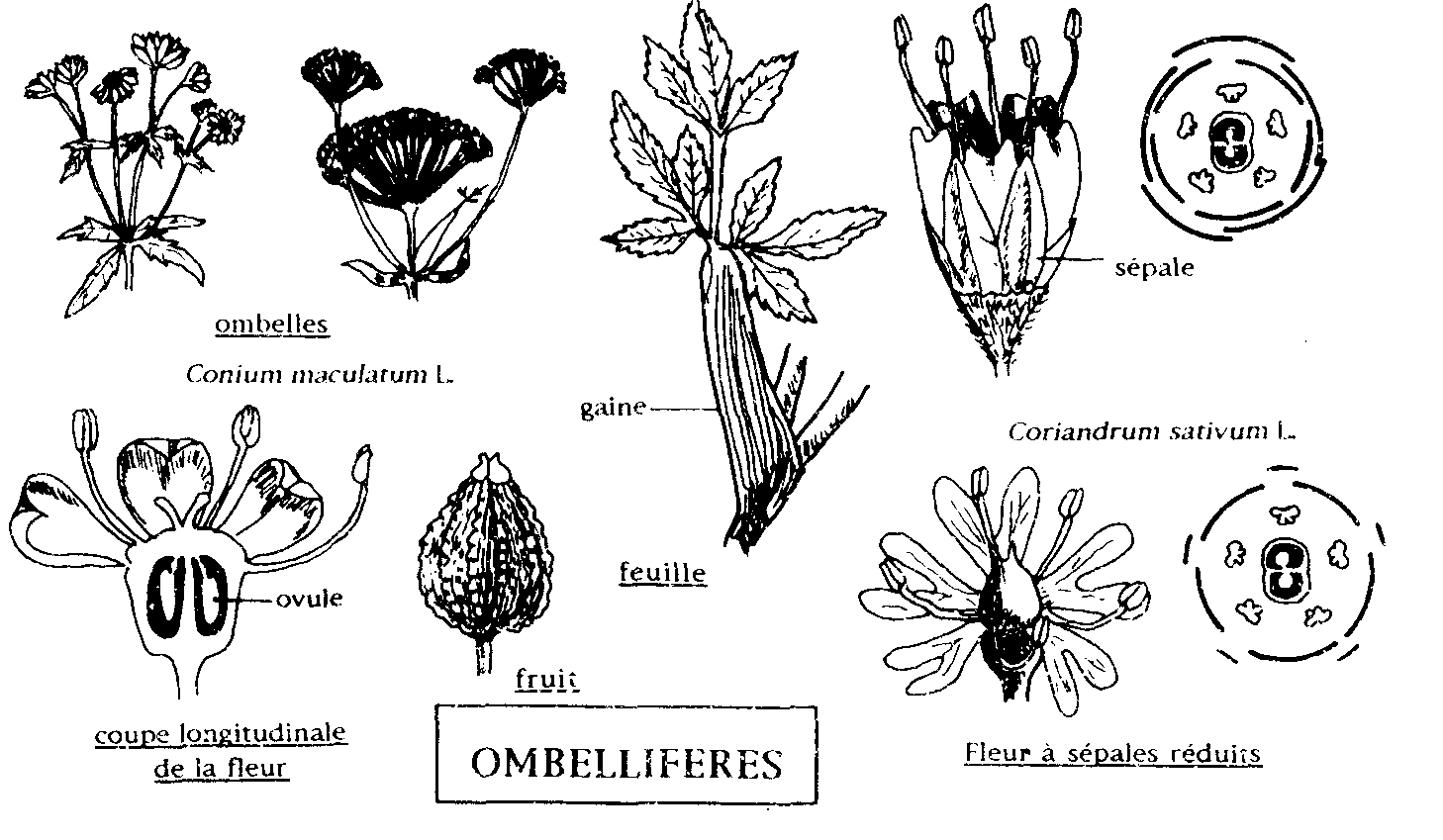 8-9- Liliaceae8-9-1- Caractères généraux (Fig. 25)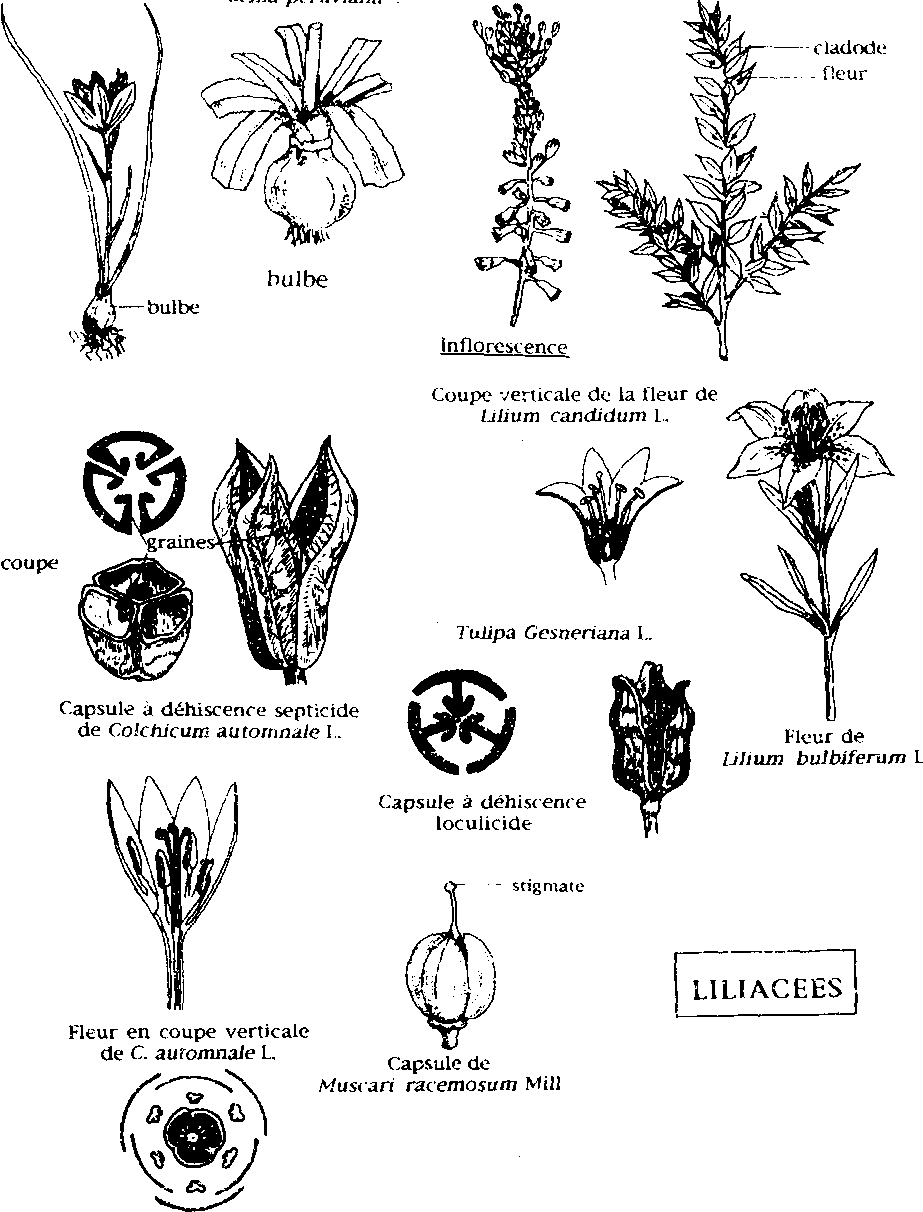 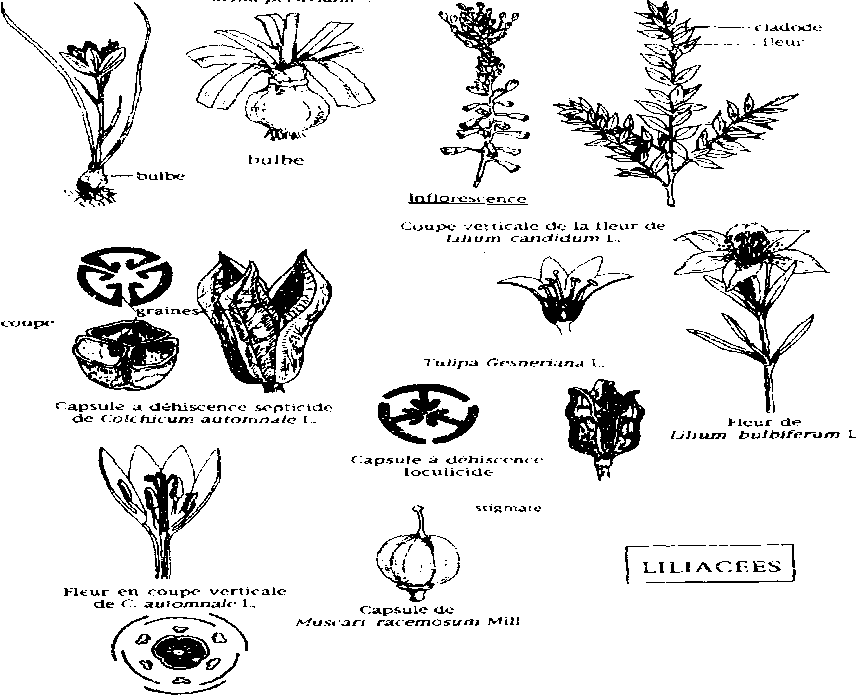 8-9-2- Classificationa/ Sous-famille des Colchicoïdéesb/ Sous-famille des Lilioïdéesc/ Sous-famille des Asparagoïdées8-9-3- Plantes importantesEn résumé, du point de vue classification des Liliaceae:APG III : ordre des Liliales – Fam. LiliaceaeAutres systèmes : Engler :   Liliiflorae - LiliineaeCronquist : Liliidae - LilialesThorne : Lilianae – Liliales - LiliineaeDahlgren : Liliiflorae - Liliales8-10- Rutaceae8-10-1- Origine des Rutacées cultivées8-10-2- Les agrumesEn résumé, du point de vue classification des Rutaceae:APG III : ordre des Sapindales – Fam. RutaceaeAutres systèmes : Engler :   Rutales - RutineaeCronquist : Rosidae - SapindalesThorne : Rutanae – Rutales - RutineaeDahlgren : Rutiflorae – Rutales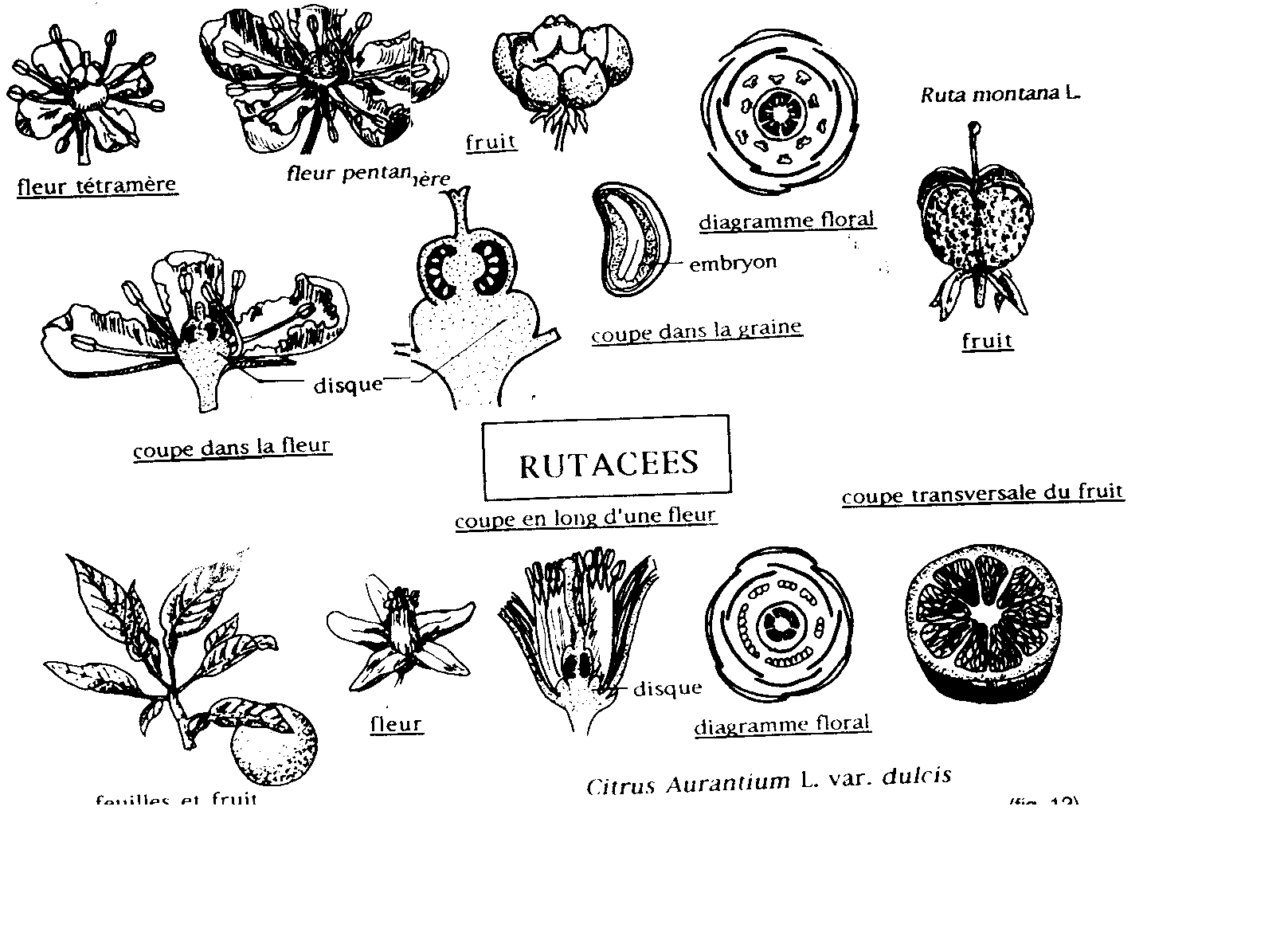 8-11- Cucurbitaceae8-11-1- Caractères généraux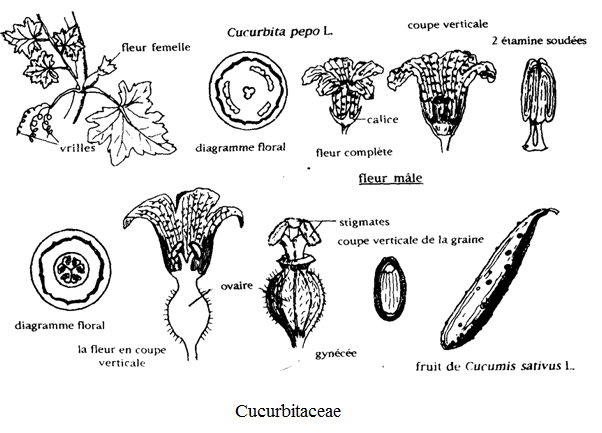 8-11-2- Plantes importantes	En résumé, du point de vue classification des Cucurbitaceae :APG III : ordre des Cucurbitales – Fam. CucurbitaceaeAutres systèmes : Engler :   CucurbitalesCronquist : Dilleniidae - ViolalesThorne : Violanae - ViolalesDahlgren : Violiflorae - Violales8-12- Chenopodiaceae (Amaranthaceae)8-12-1- Caractères généraux8-12-2- Plantes importantesEn résumé, du point de vue classification des Chenopodiaceae :APG III : ordre des Caryophyllales – Fam. AmaranthaceaeAutres systèmes : Engler :   Centrospermae - ChenopodiineaeCronquist : Caryophyllidae - CaryophyllalesThorne : Caryophyllanae - CaryophyllalesDahlgren : Caryophylliflorae - Caryophyllales8-13- Palmaceae = Palmae ( Synonyme : Arecaceae) 8-13-1- Caractères généraux8-13-2- Plantes importantes- Phoenix dactylifera L.: Palmier dattier. - Cocos nucifera L.: Cocotier.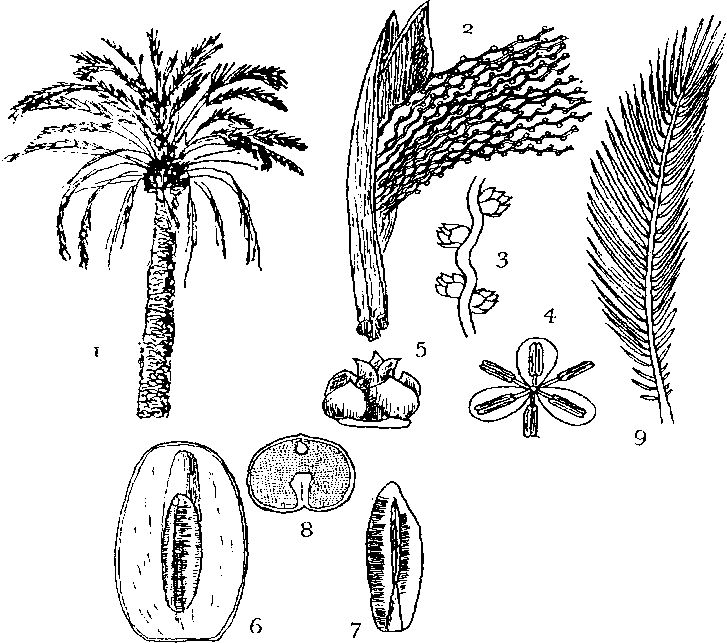 En résumé, du point de vue classification des Palmaceae:APG III : ordre des Arécales – Fam. ArecaceaeAutres systèmes : Engler :   /Cronquist : Arecidae - ArecalesThorne : Arecanae - Arecales Dahlgren : Areciflorae - Arecales SystèmesMimosacéesPapilionacéesCesalpiniacéesEngler : Fabales- Leguminosineae- LeguminosaeMimosoideaeFaboideaeCesalpinioideaeCronquist : Rosidae- FabalesMimosaceaeFabaceaeCesalpiniaceaeThorne : Rutanae-Rutales- Fabineae-FabaceaeMimosoideaeFaboideaeCesalpinioideaeDahlgren : Fabiflorae- FabalesMimosaceaeFabaceaeCesalpiniaceae